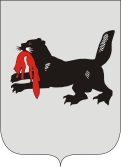 ИРКУТСКАЯ ОБЛАСТЬСЛЮДЯНСКАЯТЕРРИТОРИАЛЬНАЯ ИЗБИРАТЕЛЬНАЯ КОМИССИЯг. СлюдянкаОб утверждении образцов нагрудных знаков члена избирательной комиссии с правом совещательного голоса, наблюдателя при проведении выборов главы Маритуйского муниципального образования 19 сентября 2021 годаВ соответствии с частью 5 статьи 38, пунктом 8 части 6 статьи 40 Закона Иркутской области от 11 ноября 2011 года № 116-ОЗ «О муниципальных выборах в Иркутской области», Слюдянская территориальная избирательная комиссияРЕШИЛА:1. Утвердить прилагаемые:– образец нагрудного знака члена избирательной комиссии с правом совещательного голоса, присутствующего при голосовании и подсчете голосов избирателей в участковой избирательной комиссии (форма № 1);– образец нагрудного знака наблюдателя, назначенного зарегистрированным кандидатом, избирательным объединением, выдвинувшим зарегистрированного кандидата (форма № 2).2. Направить копию решения в участковую избирательную комиссию избирательного участка № 1312.3. Разместить настоящее решение на странице Слюдянской территориальной избирательной комиссии на едином интернет-портале территориальных избирательных комиссий Иркутской области.Председатель Слюдянской территориальной избирательной комиссии		                                                                           Н.Л. ЛазареваСекретарь Слюдянской территориальной избирательной комиссии						                                         Н.Л. ТитоваР Е Ш Е Н И ЕР Е Ш Е Н И Е28 июня 2021 года№ 12/76 